Городской фестиваль детского и юношеского творчества «Эстафета искусств – 2017»ПечатьГородской Фестиваль детского и юношеского творчества «Эстафета искусств – 2017» направлен на выявление одарённых детей и лучших творческих детских коллективов образовательных организаций города Москвы, а также является формой художественно-эстетического развития как необходимого компонента формирования базовой культуры личности.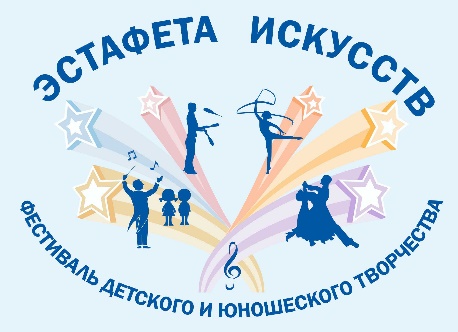 Фестиваль детского и юношеского творчества «Эстафета искусств» учащихся образовательных организаций Департамента образования города Москвы в 2016–2017 учебном году проходит под девизом «Земля – планета детей» и посвящён 870-летию города Москвы.В фестивале принимают участие творческие коллективы общеобразовательных организаций и учреждений дополнительного образования. Возраст участников – от 5 до 18 лет.Все участники Фестиваля делятся на две лиги:Лига 1 – участники дошкольных отделений общеобразовательных организаций и воспитанники детских садов (возраст: от 5 до 7 лет) – по отдельному Положению в методическом пространстве «Дошкольное образование»;Лига 2 – участники творческих коллективов общеобразовательных организаций и учреждений дополнительного образования (возраст: от 7 до 18 лет).Фестиваль проходит с октября 2016 г. по апрель 2017 г. в три этапа. 
I этап: сентябрь-октябрь 2016 г, с 1 по 31 октября 2016 г. электронная регистрация.
II этап: ноябрь 2017 г. – январь 2017 г.
III этап: февраль-апрель 2017 г.Жюри просматривает концертные номера по жанрам или концертные программы образовательных организаций, определяет лучшие номера для участия в финальных концертах дипломантов и лауреатов фестиваля, формирует концертную программу округа из призёров для участия в городском этапе фестиваля.Жанры ФестиваляДля участников 2-й лиги Фестиваля предлагаются следующие жанровые направления:вокальный жанр;хоровой жанр;фольклорный жанр;инструментальный жанр;танцевальный жанр;искусство в спорте;оригинальный жанр;художественное чтение;различные направления современной молодёжной культуры;концертные номера этнокультуры;вокально-инструментальный ансамбль;шоу-группа.Заключительный гала-концерт городского Фестиваля «Эстафета искусств – 2017» состоится 15 апреля 2017 года.Положение конкурсаСкачать положение [PDF]В рамках Городского фестиваля детского и юношеского творчества «Эстафета искусств – 2017» ГМЦ ДОгМ проводит фестивали и конкурсы: Городской фестиваль детского и юношеского творчества «Эстафета искусств – 2017»; Конкурс детского творчества «Карусель» для обучающихся по программам дошкольного образования;Московский конкурс детского рисунка «Московский вернисаж»; Московский городской конкурс музыкального исполнительского творчества учащихся «Фейерверк созвучий»;Московский конкурс проектно-исследовательских работ «Магия театра: путешествия во времени».